Recalling WTSA Resolution 67, the CCT kindly reminds all ITU-T study groups to submit to SCV all their proposed new terms and definitions before these are approved in a Recommendation. This action would allow for a better harmonization of vocabulary across study groups and the inclusion of globally-harmonized terms in the common ITU Terminology database.____________________________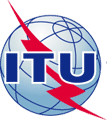 INTERNATIONAL TELECOMMUNICATION UNIONINTERNATIONAL TELECOMMUNICATION UNIONINTERNATIONAL TELECOMMUNICATION UNIONINTERNATIONAL TELECOMMUNICATION UNIONINTERNATIONAL TELECOMMUNICATION UNIONINTERNATIONAL TELECOMMUNICATION UNIONINTERNATIONAL TELECOMMUNICATION UNIONSCV – LS26TELECOMMUNICATION
STANDARDIZATION SECTORStandardization Committee for VocabularyTELECOMMUNICATION
STANDARDIZATION SECTORStandardization Committee for VocabularyTELECOMMUNICATION
STANDARDIZATION SECTORStandardization Committee for VocabularyTELECOMMUNICATION
STANDARDIZATION SECTORStandardization Committee for VocabularyTELECOMMUNICATION
STANDARDIZATION SECTORStandardization Committee for VocabularyTELECOMMUNICATION
STANDARDIZATION SECTORStandardization Committee for VocabularyTELECOMMUNICATION
STANDARDIZATION SECTORStandardization Committee for VocabularyTELECOMMUNICATION
STANDARDIZATION SECTORStandardization Committee for VocabularyTELECOMMUNICATION
STANDARDIZATION SECTORStandardization Committee for VocabularyTELECOMMUNICATION
STANDARDIZATION SECTORStandardization Committee for VocabularyEnglish onlyOriginal: EnglishEnglish onlyOriginal: EnglishEnglish onlyOriginal: EnglishQuestion(s):Question(s):Geneva, 19 August 2019Geneva, 19 August 2019Geneva, 19 August 2019Geneva, 19 August 2019Ref.: WTSA Res. 67 Ref.: WTSA Res. 67 Ref.: WTSA Res. 67 Ref.: WTSA Res. 67 Ref.: WTSA Res. 67 Ref.: WTSA Res. 67 Ref.: WTSA Res. 67 Ref.: WTSA Res. 67 Ref.: WTSA Res. 67 Source:Source:Standardization Committee for Vocabulary (SCV)Standardization Committee for Vocabulary (SCV)Standardization Committee for Vocabulary (SCV)Standardization Committee for Vocabulary (SCV)Standardization Committee for Vocabulary (SCV)Standardization Committee for Vocabulary (SCV)Standardization Committee for Vocabulary (SCV)Title:Title:LS/o on approval of new terms and definitionsLS/o on approval of new terms and definitionsLS/o on approval of new terms and definitionsLS/o on approval of new terms and definitionsLS/o on approval of new terms and definitionsLS/o on approval of new terms and definitionsLS/o on approval of new terms and definitionsLIAISON STATEMENTLIAISON STATEMENTLIAISON STATEMENTLIAISON STATEMENTLIAISON STATEMENTLIAISON STATEMENTLIAISON STATEMENTLIAISON STATEMENTLIAISON STATEMENTFor action to:For action to:For action to:For action to:All ITU-T study groupsAll ITU-T study groupsAll ITU-T study groupsAll ITU-T study groupsAll ITU-T study groupsFor comment to:For comment to:For comment to:For comment to:-----For information to:For information to:For information to:For information to:ITU-D SG1 and SG2ITU-D SG1 and SG2ITU-D SG1 and SG2ITU-D SG1 and SG2ITU-D SG1 and SG2Approval:Approval:Approval:Approval:CCT meeting (17 June 2019)CCT meeting (17 June 2019)CCT meeting (17 June 2019)CCT meeting (17 June 2019)CCT meeting (17 June 2019)Deadline:Deadline:Deadline:Deadline:N/AN/AN/AN/AN/AContact:Contact:Rim Belhaj
ITU-T SCV Chairman
rym.belhaj@isetcom.tnRim Belhaj
ITU-T SCV Chairman
rym.belhaj@isetcom.tnRim Belhaj
ITU-T SCV Chairman
rym.belhaj@isetcom.tnRim Belhaj
ITU-T SCV Chairman
rym.belhaj@isetcom.tnRim Belhaj
ITU-T SCV Chairman
rym.belhaj@isetcom.tnChristian Rissone
ITU-R CCV Chairman
Christian.rissone@anfr.frChristian Rissone
ITU-R CCV Chairman
Christian.rissone@anfr.frPlease don’t change the structure of this table, just insert the necessary information.Please don’t change the structure of this table, just insert the necessary information.Please don’t change the structure of this table, just insert the necessary information.Please don’t change the structure of this table, just insert the necessary information.Please don’t change the structure of this table, just insert the necessary information.Please don’t change the structure of this table, just insert the necessary information.Please don’t change the structure of this table, just insert the necessary information.Please don’t change the structure of this table, just insert the necessary information.Please don’t change the structure of this table, just insert the necessary information.Keywords:Keywords:Keywords:Abstract:Abstract:Abstract: